MondayTuesdayWednesdayThursdayFriday9-9:15SpellingsPractice the words father        beautifulcareful      thankfulplayful      findcareless     hopelessuseless       faultlessSpellingsPractice the words father        beautifulcareful      thankfulplayful      findcareless     hopelessuseless       faultlessSpellingsPractice the words father        beautifulcareful      thankfulplayful      findcareless     hopelessuseless       faultlessSpellingsPractice the words father        beautifulcareful      thankfulplayful      findcareless     hopelessuseless       faultlessSpelling Test Log on to Purple Mash or do with a grown up9:15-10:15EnglishSee separate folder for resources.Lesson 1 Teddies PhonicsEnglishLesson 2 Teddies SentencesEnglishLesson 3 Teddies FavouritesEnglishLesson 4 Teddies Instructions PSHEThink about what makes a happy home and write instructions.  EG A pinch of laughter, a sprinkle of …, a cup of ……10:30-11Snack time/Movement BreakKeep healthy with a piece of fruit, veggie sticks, yoghurt or cheese and crackers and a drinkSnack time/Movement BreakKeep healthy with a piece of fruit, veggie sticks, yoghurt or cheese and crackers and a drinkSnack time/Movement BreakKeep healthy with a piece of fruit, veggie sticks, yoghurt or cheese and crackers and a drinkSnack time/Movement BreakKeep healthy with a piece of fruit, veggie sticks, yoghurt or cheese and crackers and a drinkSnack time/Movement BreakKeep healthy with a piece of fruit, veggie sticks, yoghurt or cheese and crackers and a drink11-12MathsVideo: Week 10 Day 12do questions on Purple MashWorksheets below double click to open in pdf formatMathsVideo: Week 10 Day 22do questions on Purple MashWorksheets below double click to open in pdf formatMathsVideo: Week 10 Day 32do questions on Purple MashWorksheets below double click to open in pdf formatMathsVideo: Week 10 Day 42do questions on Purple MashWorksheets below double click to open in pdf formatMaths -GameThis week was about measuring so we would like you to do some baking or other activity that you need to use measures.  12-1LunchLunchLunchLunchLunch1-1:30ReadingPurple Mash Serial MashDaisy’s Memory BoxChapter 42doReadingPurple Mash Serial MashDaisy’s Memory BoxChapter 52doReadingPurple Mash Serial MashBramble the BoldChapter 12doReadingPurple Mash Serial MashBramble the BoldChapter 22doReadingPurple Mash Serial MashBramble the BoldChapter 32do1:30- 2:30Jungle Animal MatchingRead the facts and draw an arrow to match the animals. Jungle FactfileA few weeks ago you chose an animal to do a factfile for.  This week we want you to select a new animal that lives in the rainforest to make a factfile. Include what it eats, what are its enemies, where in the rainforest it lives, is it endangered, any other interesting facts.Jungle PESet up stations around your house/lounge.  Each one should represent a different animal. Travel to the station like a monkey and then act like the animal at that station.  Eg Station A Elephant Station B Tree Frog Station C LeopardJungle ArtMake a rainforest animal mask.  You can use anything you have at home (feathers, fabric etc) or the template on this post. Friday Fun ChallengeBee Awareness DayFind out how bees make honey, what is the difference between a bee and a wasp.  Make this craft.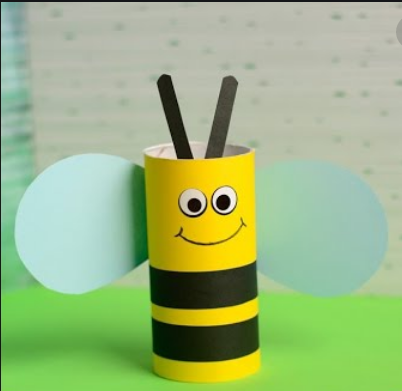 